Publicado en Madrid el 26/10/2020 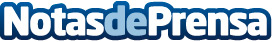 Análisis de la alta siniestralidad del sector pesqueroEl Clúster Marítimo Español celebra una nueva jornada online donde se examina la siniestralidad en el sector pesquero de forma transversal y se proponen medidas para revertirlaDatos de contacto: José HenríquezResponsable de comunicación del Clúster Marítimo Español628269082Nota de prensa publicada en: https://www.notasdeprensa.es/analisis-de-la-alta-siniestralidad-del-sector Categorias: Nautica Seguros Sector Marítimo http://www.notasdeprensa.es